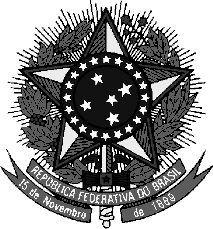 MINISTÉRIO DA EDUCAÇÃOSECRETARIA DE EDUCAÇÃO PROFISSIONAL E TECNOLÓGICA INSTITUTO FEDERAL DE EDUCAÇÃO, CIÊNCIA E TECNOLOGIA DE PERNAMBUCOREITORIAPRÓ-REITORIA DE PESQUISA, PÓS-GRADUAÇÃO E INOVAÇÃOAvenida Professor Luiz Freire, no 500 – Cidade Universitária – Recife – CEP: 50.540-740(081) 2125-1691- propesq@reitoria.ifpe.edu.brEDITAL - XX/2022 PROPESQANEXO V - TERMO DE COMPROMISSO E DE RESPONSABILIDADE DO DISCENTEEu,	RG	_, CPF		, matriculado(a) no Curso de			sobregistro 	, no Instituto Federal de Educação Ciência e Tecnologia de Pernambuco, campus 	, declaro que:receberei auxílio para a apresentação de trabalho(s) na mostra tecnológica no XIII CONNEPI, que ocorrerá em Porto Velho / Rondônia no período de 26 a 29 de setembro de 2022;e, no retorno, entregarei à PROPESQ, até 31 de outubro de 2022, o relatório de participação do evento (Anexo VI), juntamente com a cópia do comprovante de apresentação do trabalho/Projeto apresentado no evento;Nome e assinatura do(a) beneficiário(a) 	,	de	de 2022